TRƯỜNG TIỂU HỌC AN LƯUTHIẾT BỊ GIÁO DỤC CÔNG NGHỆ SỐ 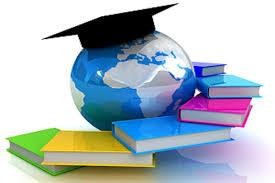      TÊN SẢN PHẨMBỘ TRANH BÀI THỂ DỤC LỚP 3MÔN: GIÁO DỤC THỂ CHẤT LỚP 3Nhóm tác giả: Giáo viên giáo dục thể chất.Đơn vị công tác: Trường Tiểu học An Lưuphường An Lưu, thị xã Kinh Môn, tỉnh Hải Dương.Tháng 3, năm 2023BẢN THUYẾT MINH MÔ TẢ SẢN PHẨM THIẾT BỊ DẠY HỌC SỐTên gọi sản phẩmBộ ảnh tư liệu về chủ đề “ Bộ tranh bài thể dục lớp 3” được sử dụng để khám phá kiến thức mới trong dạy học bài thể dục lớp 3 - Bộ sách Cánh Diều.Ý tưởng sáng tạoSản phẩm là tư liệu dạy học hỗ trợ, được sử dụng trong dạy khi dạy bài thể dục lớp 3.Khi sử dụng bộ tranh tư liệu giúp học sinh rèn được các kĩ năng sau:+ Kĩ năng hợp tác, thảo luận nhóm.+ Kĩ năng quan sát, nhận biết nội dung.+ Kĩ năng chia sẻ, giới thiệu với bạn và người thân về bài thể dục.+Kĩ năng tự rèn luyện bài thể dục tại nhà.Mô tả sản phẩmSản phẩm dự thi là bộ ảnh tư liệu gồm 8 ảnh về chủ đề “Bài thể dục lớp 3” được sắp xếp theo trình tự nội dung: 8 động tác của bài thể dục.            + Cách sử dụng và vận hànhSau khi học sinh thực hiện phần mở đầu giáo viên trình chiếu bộ ảnh tư liệu về chủ đề “Bài thể dục lớp 3” cho học sinh quan sát và tìm hiểu động tác của bài thể dục. Thông qua bộ ảnh tư liệu, học sinh được quan sát và nhận biết được nội dung được học trong buổi học.Giá trị của sản phẩmTính mới: Sử dụng bộ ảnh tư liệu thay thế cho các tranh vẽ, tiết kiệm được chi phí trong việc làm các tư liệu khác phục vụ trong quá trình dạy học.Tính sáng tạo: Ảnh sử dụng tư liệu đảm bảo độ sắc nét, hình ảnh, màu sắc trung thực đúng với thực tế. Từ đó, học sinh thấy gần gũi với cuộc sống hàng ngày, kích thích sự khám phá, tìm tòi của các em.Khả năng áp dụng: Sản phẩm được sử dụng nhiều lần, nhiều năm và ở các lớp khối 3 trong môn giáo dục thể chất . Đặc biệt là dễ sử dụng, tiết kiệm được chi phí và đạt hiệu quả cao trong tiết học.